Україна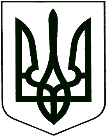 Черкаської міської радиДЕПАРТАМЕНТ ОСВІТИ ТА ГУМАНІТАРНОЇ ПОЛІТИКИ18000, м. Черкаси, вул. Гоголя, 251, тел./факс: (0472) 37-33-86,Web: http://www.ogp.ck.ua Код ЄДРПОУ 3629969225.04.2024Про внесення змін до тендерної документаціїКеруючись п.54 Особливостей здійснення публічних закупівель товарів, робіт і послуг для замовників, передбачених Законом України «Про публічні закупівлі», на період дії правового режиму воєнного стану в Україні та протягом 90 днів з дня його припинення або скасування, затверджених Постановою КМУ від 12.10.2022 №1178, згідно рішення уповноваженої особи з публічних закупівель від 25.04.2024 року, внесено зміни до тендерної документації на закупівлю ДК 021-2015 (CPV): 09130000-9 – Нафта і дистиляти (Бензин марки А-95 (талони)), Ідентифікатор закупівлі UA-2024-04-24-012096-a.ПЕРЕЛІК ЗМІНДодаток 1 до тендерної документації викласти в новій редакції:Додаток  1до тендерної документаціїІнформація про необхідні технічні, якісні та кількісні характеристики предмета закупівлі1.1. Технічна специфікація:1.2. Якість товару повинна відповідати вимогам відповідних діючих нормативних документів (ГОСТ, ДСТУ, ТУ тощо).1.3. Товар відпускається на підставі пред’явлення: талонів (кожен з яких містить на собі інформацію про: постачальника, вид пального, кількість пального, яку можна отримати при пред’явленні оператору АЗС цього талону) на отримання палива на власних або орендованих АЗС учасника-переможця торгів або на АЗС партнерів учасника-переможця торгів в межах міста Черкаси або шляхом здійснення доставки на території замовника. Учасник має підтвердити знаходження власної або партнерської АЗС у м. Черкаси, надавши перелік таких АЗС у складі пропозиції у листі, із зазначенням назви АЗС або бренду, та адреси їх розташування - у кількості не менше 1 (однієї) АЗС. Право власності на товар переходить у момент фактичного отримання покупцем талонів, що підтверджується видатковою накладною, підписаною уповноваженими представниками та скріпленими печатками обох сторін.Документи на Товар, які Постачальник повинен передати покупцеві разом із талонами: видаткова накладна.1.4. Поставка талонів за Договором здійснюється разовою поставкою або частинами. Поставка талонів здійснюється на умовах DDP згідно з ІНКОТЕРМС 2010 за місцезнаходженням Замовника. Термін дії талонів становить 12 місяців з пролонгацією на 1 рік.1.5. Товар, який постачається має бути придатним до використання відповідно до сезону, в якому постачається (відповідно зимове або літнє пальне). Постачальник зобов’язується забезпечити зберігання Товару до його фактичної передачі Замовнику.Уповноважена особа з публічних закупівель                                                               Сергій ПИСЬМЕННИЙ		                                              _____________________                                                                  (підпис) 	п/н Найменування товару ХарактеристикаКількість, літрів1.Бензин марки А95Відповідність ДСТУ 7688:2015 2670